                                                 ИНФОРМАЦИЯдля поступающих в следственный класс ГБ НОУ «Губернаторская кадетская школа-интернат МЧС»                    Информирую Вас о том, что в связи с карантином обьявленным в соответствии с Указом Президента Российской Федерации от 02.04.2020 № 239 «О мерах по обеспечению санитарно-эпидемиологического благополучия населения на территории Российской Федерации», в целях  недопущения распространения  новой коронавирусной инфекции (COVID-19), документы для поступления в следственный класс ГБ НОУ «Губернаторская кадетская школа-интернат МЧС», в 2020 году будут приниматься в Следственном управлении Следственного комитета Российской Федерации по Кемеровской области.              По вопросам поступления обращаться по телефонам:Пащенко Ирина Николаевна – 8- (3842) – 36 -75 – 19Скударнова Елена Александровна и Майорова Юлия Евгеньевна – 8- (3842) – 36 -79 – 80Суханова Анна Сергеевна - 8- (3842) – 36 – 99 – 78.Директор ГБ НОУ«Губернаторская кадетская школа-интернат МЧС»                                                 _________________/Савельев В.К./МИНИСТЕРСТВО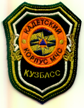 ОБРАЗОВАНИЯ И НАУКИ КУЗБАССАГосударственное бюджетное нетиповое  общеобразовательное учреждение «Губернаторская кадетская школа - интернат   МЧС»652383,  Кемеровская область,Промышленновский  р–он,       ст.  Плотниково, тел.  8 ( 3842 )  65-79-26от _____________ г. №  ________на № __________ от ____________